UNIDAD DIDÁCTICA 1: EL ANTIGUO RÉGIMEN Y LA ILUSTRACIÓNTAREA 1. UN ASUNTO REAL¿DE QUÉ TRATA ESTA TAREA?El mundo contemporáneo nació rompiendo con el mundo anterior, al que llamamos "Antiguo Régimen". Tendremos que empezar conociendo el punto de partida y viendo cómo se produjo la ruptura.¿QUÉ MATERIALES HAS DE CONSULTAR?Para poder realizar correctamente esta tarea deberás ver la película Un asunto real, visitar algunos enlaces a páginas webs que figuran a lo largo del cuestionario que tienes más abajo y consultar los temas 1 y 2.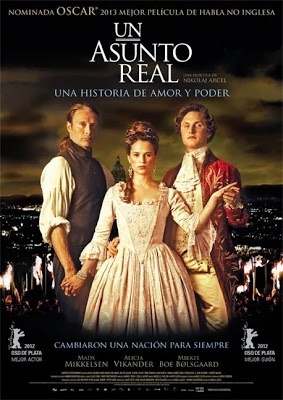 ¿QUÉ APRENDERÁS?Aspectos generales del Antiguo Régimen a nivel político, social y económicoextraer y analizar la información obtenida de una película y varias páginas webLas diferencias que hay en la vida cotidiana entre la nobleza y el pueblo llano.La fuerte oposición a las ideas ilustradas  de los defensores del Antiguo Régimen.El pensamiento de los ilustrados más destacados y las principales ideas que pretenden cambiar la sociedad para hacerla progresar.Mejorarás tu expresión oral y escrita respondiendo y redactando las cuestiones que se plantean en la tarea.¿QUÉ SE VALORARÁ?La tarea se calificará con un máximo de 100 puntos, siguiendo los siguientes criterios:La redacción es clara, precisa y bien estructurada.   (Hasta 20 puntos)Se analiza con precisión la película y se extrae información precisa y relevante tanto de la película como de las páginas web, que no debes copiar, sino consultarla, extraer la información y redactar por ti mismo el contenido que buscas (Hasta 40 puntos)Se emplean de modo adecuado y suficiente los contenidos y los conceptos y se ubican con precisión los hechos más relevantes de este proceso histórico. (hasta 40 puntos)¿QUÉ CUESTIONES VAN A CENTRAR TU INTERÉS EN LA PELÍCULA?Las formas de Estado: monarquía absoluta y monarquía ilustrada (despotismo ilustrado), existentes.La sociedad de finales del siglo XVIIIEl papel de la iglesia católicaLas actividades cotidiana de los estamentos socialesLa demografía de la épocaLa resistencia de los estamentos privilegiados a los cambios.Las ideas ilustradas que pretenden cambiar la situación social, política y económica.CONTESTA EL CUESTIONARIO Y ELABORA UN RESUMENLa forma de Estado hay en Dinamarca en la segunda mitad del siglo XVIII (1766)? es una monarquía absoluta. Orientación para la respuesta. En la película has oído: "El príncipe es el heredero al trono de Dinamarca, está protegido por Dios". Antes de responder, visita la siguiente página web: https://definicion.mx/monarquia-absoluta/.  y consulta el Tema 1.¿Quién gobierna en Dinamarca y otros países europeos a finales del siglo XVIII? (señala la respuesta correcta)La nobleza La nobleza con el apoyo de las poderosas autoridades eclesiásticas a través del Consejo Real, cuyo presidente es el rey, que es un monarca absolutoEl pueblo a través de sus representantes en un Parlamento.La sociedad de finales del siglo XVIIIOrientación para la respuesta. Hay tres grupos o estamentos sociales, diferentes uno de otros, ¿cuáles son? Consulta el Tema 1 de la unidad. ¿Cuál de ellos aprobaba las leyes? ¿A quiénes beneficiaban esas leyes? ¿Quiénes eran los propietarios de las tierras? ¿Y quiénes las trabajaban y pagaban impuestos?¿Qué estamento social es el más numeroso? El pueblo llano,  ¿eran considerados ciudadanos o siervos? ¿A qué se dedicaban? ¿Pagaban impuestos? Razona tu respuesta.El Consejo Real, ¿a qué estamentos pertenecían sus miembros? ¿Tenía interés en que cambiasen las cosas o seguir como siglos atrás sin que cambiase nada? ¿Permitía que miembros del pueblo llano participaran él? ¿A qué debe?El papel de la iglesiaOrientación para la respuesta. ¿Con qué grupo social muestra sintonía la iglesia? ¿Tiene interés en avanzar o en dejar que las cosas sigan igual? Razona tu respuestaLa vida cotidiana en Dinamarca a finales del siglo XVIIIOrientación para la respuesta. ¿Es Dinamarca un país atrasado o avanzado en ese siglo? ¿Qué actividades económicas realiza el pueblo? ¿Y la nobleza? ¿Qué aspecto tiene el pueblo? ¿Y las viviendas de realeza y de la nobleza?  ¿Cómo viven y visten, unos y otros?La demografía de la épocaOrientación para la respuesta. El médico tuvo que desplazarse a Copenhague en 1769 por una epidemia de viruela. ¿Piensas que lo sucedido era una situación puntual o sucedían con frecuencia? ¿Había higiene, medicina… para hacer frente a mortalidades catastróficas? ¿En manos de quién estaba la salvación de las  personas, según la mentalidad de la época? El médico Struensee era una persona ilustrada. ¿Propuso resolver la epidemia de viruela con un avance científico o implorando a Dios? Dicho de otra manera, ¿recurriendo al conocimiento y a la razón, o a la fe y la superstición? Razona tu respuesta.Ideas nuevas que pretenden introducir los ilustradosOrientación para la respuesta. ¿Qué ideas de los ilustrados Locke, Voltaire y Rousseau podían interesar a la Corona y cuáles podían parecerle peligrosos? Además, el médico que acompaña a la reina a caballo defiende: “El derecho a la libertad personal”, ¿qué piensas que significa ese derecho?  Para responder, visita: : http://www.claseshistoria.com/antiguoregimen/ilustracionvoltaire.htmLa resistencia a los cambios de la nobleza y clero (los privilegiados) Orientación para la respuesta. A la futura reina, nada más llegar a palacio le supervisan los libros y muchos de ellos son devueltos a Inglaterra, ¿a crees que se debe? ¿Por qué escandalizaban al Consejo Real los escritos del médico? ¿De qué hablaban? ¿Estarían dispuestos a perder los derechos sobre los siervos de la gleba?Razona esta respuesta visitando la página: http://www.acanomas.com/Diccionario-de-la-Lengua-Espanola/244300/Siervos-de-la-Gleba.htm9. La monarquía ilustrada se hace realidad, pero no fue tarea fácil.Orientaciones para la respuesta. La nueva etapa que pretende inaugurar el rey tras disolver el Consejo Real es propia de la segunda mitad del siglo XVIII. ¿Qué acciones llevó a cabo el rey de Dinamarca que mostrasen su preocupación por el pueblo? ¿Gustaban a la nobleza esas nuevas ideas? Razona tu respuesta¿Qué nombre recibe esa nueva forma de Estado? ¿En qué consistió? ¿Contaron con la opinión del pueblo? Para contestar la pregunta, visita la página:http://www.claseshistoria.com/antiguoregimen/politicadespotismo.htm¿Fue una tarea fácil pasar de una monarquía absoluta a una monarquía ilustrada? ¿Qué estamentos se oponían y conspiraban para evitarlo? Razona tu respuesta.En general, en Europa, qué reformas llevadas a cabo por los ilustrados tuvieron éxitos y cuáles fracasaron. Para contestar a esta pregunta vuelve a la página web anterior.En base a las respuestas anteriores, realiza un resumen histórico.TEMA 1. EL ANTIGUO RÉGIMENEl Antiguo Régimen es el nombre con el que se conoce en Europa el periodo de tiempo que va desde el siglo XVI hasta la época de las revoluciones a finales del siglo XVIII y principios del siglo XIX. Se caracteriza por tener una demografía, una economía, una sociedad, una política y una cultura propias que cambiaron con las revoluciones.La principal característica de la DEMOGRAFÍA del Antiguo Régimen era la elevada mortalidad. La esperanza de vida no llegaba a los 50 años. La muerte era un fenómeno normal a cualquier edad. Una alimentación escasa y poco variada debilitaba la salud; la falta de higiene propiciaba enfermedades contagiosas; la falta de medios (viviendas, ropa…) para protegerse del frío provocaba enfermedades pulmonares y los conocimientos médicos eran tan escasos que no podían combatir las enfermedades. Cosechas malas,  guerras, epidemias..., producían una sobremortalidad. Esta elevada mortalidad era compensada por una alta natalidad, ya que no existían métodos anticonceptivos y los hijos eran mano de obra. Con una elevada mortalidad y una elevada natalidad, el crecimiento de la población era muy escaso de un año a otro.En cuanto a la ECONOMÍA, la principal fuente de riqueza era la agricultura en la que trabajaba alrededor del 80% de la población. Las técnicas de cultivo eran muy antiguas y como no había fertilizantes para favorecer el crecimiento de las plantas ni insecticidas, era poco productiva. Si le unimos que  aproximadamente el 70% de la producción se les iba en impuestos (el arrendamiento de las tierras, los derechos señoriales, los impuestos a la iglesia...), el 80% de población que se dedicaba al campo vivía en un estado de miseria absoluta. La vida agrícola cambiaba muy poco de una generación a otra. La industria era de tipo artesanal y estaba al servicio de la vivienda y de la agricultura. El mismo dueño del taller artesanal era a su vez trabajador. En las ciudades los talleres artesanales (alfareros, carpinteros, herreros…) se agrupaban en gremios (gremio de los panaderos, de las mercerías, las especias…), que eran agrupaciones  de artesanos del mismo oficio que acordaban la cantidad que cada artesano debía producir, los precios, las horas de trabajo, los salarios…. Constaban de maestro, oficiales y aprendices. El lugar de trabajo era el obrador, que constaba  de taller y  tienda. En el campo existían industrias domésticas o artesanos rurales a quienes el comerciante de la ciudad facilitaban la  materia prima y les recogía los productos acabados para venderlos en los mercados. Además, había agricultores artesanos que cuando llovía o no había trabajo hacían productos artesanos y se los vendían a los comerciantes.La inexistencia de caminos carreteros y el hecho de que el transporte se hacía con mulas, obliga a los pequeños pueblos rurales a estar aislados, sobre todo si están en las montañas. En estos pueblos o aldeas se consume lo que se produce, o bien lo que se obtiene por trueque. Son economías cerradas, fuera de los circuitos comerciales. La casi ausencia de caminos y medios de transporte impedía que el comercio interior se desarrollase. Los grupos sociales más pudientes, como la nobleza, la iglesia o la realeza consumían productos de lujo, traídos de importación o producidos en manufacturas reales, industrias creadas por iniciativa de los reyes: armas, tapices, vajillas, cerámica...Finalmente, en el AR comenzó a desarrollarse un comercio a larga distancia con la colonias de América. Estos negocios eran costosos y generaban altos beneficios, además de un elevado riesgo. Son llevados a cabo por un grupo social pujante que recibe el nombre de burguesía.La del Antiguo Régimen era una SOCIEDAD estamental, se distinguían tres estamentos, los cuales tienen distintas leyes y gozan de distintos privilegios: la nobleza y el clero son los privilegiados, y el pueblo llano o tercer estado, los no privilegiados. La diferencia fundamental era que nobleza y clero tienen privilegios (no pagan impuestos,  pueden ocupar cargos públicos…), y el tercer estado o pueblo llano carece de esos y otros muchos privilegios.Veamos brevemente los distintos estamentos. La nobleza era un grupo reducido, en torno al 5 o 6% de la población. Era muy influyentes si poseían muchas tierras y eran muy ricos o tenían mucha cercanía con la familia real.  Unos eran de sangre, es decir de nacimiento, otros eran de origen militar, es decir habían conseguido la nobleza por prestar un gran apoyo militar al rey, otros por casamiento… Tenían títulos: condes, duques, marqueses, barones, caballeros… El clero representa el 4 o 5% de la población y goza de privilegios como cobrar impuestos a los campesinos (diezmos), ejercer la enseñanza, poseer señoríos… Había un alto clero muy rico e influyente que procedía de los hijos segundones de la nobleza y ocupaba los altos cargos de la iglesia (obispos, cardenales…), y un bajo clero, pobre y casi analfabeto, procedente del pueblo llano, que vivía en la miseria y con poco peso social, que eran los sacerdotes, frailes… El pueblo llano o tercer estado representaba el 90% de la población, lo forman todos los que no son privilegiados, es decir, la gran mayoría de la población, un grupo muy variado (burgueses, campesinos, comerciantes, artesanos, abogados, maestros....). Este grupo no decide nada, pero son quienes con su trabajo y sus impuestos sostienen al país.La forma POLÍTICA del Antiguo Régimen se denomina monarquía absoluta o monarquía de derecho divino, tipo de monarquía hereditaria y vitalicia, en la que el poder del rey se considera que le viene de Dios y  él es su representante en la tierra; es el soberano, es decir, él poder máximo, está por encima de las leyes (el rey o un noble en su nombre impone las leyes, las lleva a cabo y administra la justicia a su capricho); no rinde cuentas a nadie; el pueblo no tiene ningún derecho, las personas son súbditas del rey; y se considera dueño de todo cuanto hay en su reino, incluidas las personas.Finalmente, en lo que respecta a la CULTURA, el honor, la honra y la religiosidad constituyeron la mentalidad de la sociedad del Antiguo Régimen.  La sociedad estaba muy influida por las creencias, las supersticiones, la fe, y cuando a algo no se encontraba una explicación se lo atribuían a Dios (una epidemia, una sequía…). La investigación y la ciencia estaban perseguidas y sus seguidores  acusados de herejía. Se exteriorizan las creencias y los sentimientos, a través de la aparición de las cofradías y procesiones. La vida estaba  muy influida por la religión. Todo gira en torno a Dios (teocentrismo). Era una sociedad tradicional, en la que los cambios se producían a un ritmo lento. La vida del individuo estaba guiada por las normas de la Iglesia, del gremio, y la familia. TEMA 2. LA ILUSTRACIÓNEl movimiento filosófico de la Ilustración surge en Francia del siglo XVII y defendió el antropocentrismo frente al teocentrismo que dominaba en Europa desde hacía siglos. Es decir, estos intelectuales defendían que el pensamiento racional debía sustituir las creencias religiosas que, según ellos, bloqueaban la evolución del hombre. El hombre debe buscar en la razón las respuestas a las cuestiones que, hasta entonces, eran justificadas mediante la fe.El apogeo de este movimiento fue alcanzado en el siglo XVIII, y este llegó a ser conocido como el Siglo de las luces. La ilustración fue más fuerte en Francia, donde influyó en la Revolución Francesa a través de su lema libertad, igualdad, fraternidad. Las ideas de los ilustrados referentes a la sociedad eran los hombres deben ser iguales ante la ley y que por naturaleza todos los hombres son buenos, es la sociedad la que los corrompe. En política pensaban que el buen gobernante debe encaminar sus decisiones al bien común para hacer feliz a las personas, por lo que critican las monarquías absolutas y son partidarios de las monarquías ilustradas (despotismo ilustrado), es decir, de reyes que procuraran el bienestar del pueblo, su cultura y su educación, pero sin la participación del pueblo en las decisiones ni en las leyes (lema: Todo para el pueblo, pero sin el pueblo). También eran partidarios de la separación de los poderes para que se aprobaran leyes justas para la sociedad. En religión critican las supersticiones y eran favorables a la libertad de pensamiento religioso. En economía critican a los gremios porque coartan la libertad de las personas para producir, comerciar…, y apoyan la aplicación de la razón y la ciencia en la producción.Los principales actores en las ideas ilustradas fueron los burgueses, que tenían la riqueza pero no el poder político para tomar decisiones. Querían participar en la política para aprobar leyes favorables a la libertad de comercio y para que el Estado no interviniera en la economía, en los salarios, en los precios, etc., (controlados por los gremios), querían libertad total.Los principales escritores de la Ilustración fueron: Voltaire, defendió la libertad de pensamiento y no escatimó en críticas contra la intolerancia religiosa; Rousseau defendió la idea de  que todas las personas tenían que ser iguales ante la ley; Montesquieu defendió la división del poder político en legislativo, ejecutivo y judicial; Locke defendió que el soberano debe ser la sociedad; D. Diderot y D´Alembert publicaron una obra llamada Enciclopedia, obra que reúne el pensamiento de los principales escritores ilustrados.ACTIVIDADES DE LA UNIDAD1. Realiza dos esquemas, uno de los rasgos que caracterizan al Antiguo Régimen y otro de las ideas ilustradas.